В соответствии с Федеральным законом Российской Федерации от 21.12.1994 года № 68-ФЗ «О защите населения и территорий от чрезвычайных ситуаций природного и техногенного характера», Федеральным законом Российской Федерации от 06.10.2003 года № 131-ФЗ «Об общих принципах организации местного самоуправления в Российской Федерации», постановлением Правительства Российской Федерации от 30.12.2003 года № 794 «О единой государственной системе предупреждения и ликвидации чрезвычайных ситуаций», Уставом муниципального образования Соль-Илецкий городской округ, принятый решением Совета депутатов муниципального образования Соль-Илецкий городской округ от 11.12.2015 года № 51, постановляю:1. Внести изменение в постановление администрации муниципального образования Соль-Илецкий городской округ от 14.01.2016 года № 13-п «О комиссии по предупреждению и ликвидации чрезвычайных ситуаций и обеспечению пожарной безопасности муниципального образования Соль-Илецкий городской округ» (в редакции постановления администрации муниципального образования Соль-Илецкий городской округ от 04.04.2023 года № 698-п «О внесении изменения в постановление администрации муниципального образования Соль-Илецкий городской округ от 14.01.2016 года № 13-п «О комиссии по предупреждению и ликвидации чрезвычайных ситуаций и обеспечению пожарной безопасности муниципального образования Соль-Илецкий городской округ»):1.1. Приложение № 1 к постановлению администрации муниципального образования Соль-Илецкий городской округ от 14.01.2016 года № 13-п «О комиссии по предупреждению и ликвидации чрезвычайных ситуаций и обеспечению пожарной безопасности муниципального образования Соль-Илецкий городской округ» изложить в новой редакции согласно приложению к настоящему постановлению.2. Контроль за исполнением данного постановления возложить на заместителя главы администрации муниципального образования Соль-Илецкий городской округ по работе с территориальными отделами – руководителя аппарата.3. Постановление вступает в силу после его подписания.Глава муниципального образованияСоль-Илецкий городской округ                                                      В.И. Дубровин Разослано: отдел по делам ГО, ПБ и ЧС, организационный отдел, членам КЧС и ОПБ, в дело.Состав комиссии по предупреждению и ликвидации чрезвычайных ситуаций и обеспечению пожарной безопасности муниципального образования Соль-Илецкий городской округ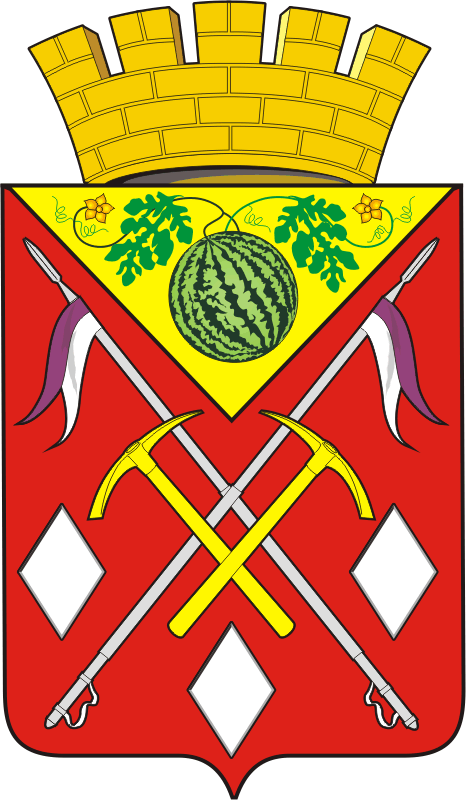 АДМИНИСТРАЦИЯМУНИЦИПАЛЬНОГО ОБРАЗОВАНИЯСОЛЬ-ИЛЕЦКИЙ ГОРОДСКОЙ ОКРУГОРЕНБУРГСКОЙ ОБЛАСТИПОСТАНОВЛЕНИЕ13.10.2023 № 2152-пО внесении изменения в  постановление администрации муниципального образования Соль-Илецкий городской округ от 14.01.2016 года № 13-п «О комиссии по предупреждению и ликвидации чрезвычайных ситуаций и обеспечению пожарной безопасности муниципального образования Соль-Илецкий городской округ»Приложение к постановлению администрации	                   Соль-Илецкого городского округаот 13.10.2023 № 2152-пПриложение № 1к постановлению администрации	                   Соль-Илецкого городского округа14.01.2016 года № 13-п№ п/пФИОДолжность1Дубровин ВладимирИвановичПредседатель комиссии – глава муниципального образования Соль-Илецкий городской округ 2Полосухин Владимир НиколаевичПервый заместитель председателя комиссии – первый заместитель главы администрации муниципального образования Соль-Илецкий городской округ – заместитель главы администрации городского округа по строительству, транспорту, благоустройству и ЖКХ3Першин Николай АлександровичЗаместитель председателя комиссии – заместитель главы администрации муниципального образования Соль-Илецкий городской округ по работе с территориальными отделами – руководитель аппарата4КозыревДмитрийЕвгеньевичЗаместитель председателя комиссии – начальник 6 ПСЧ 9 ПСО ФПС ГПС ГУ МЧС России по Оренбургской области (по согласованию)5НорейкаСтасисЮозовичСекретарь комиссии – начальник отдела по делам ГО, ПБ и ЧС администрации муниципального образования Соль-Илецкий городской округ Члены комиссии:Члены комиссии:Члены комиссии:6Абубакирова Лилия АхметовнаЗаместитель главы администрации муниципального образования Соль-Илецкий городской округ по социальным вопросам7Адоньев Сергей ЮрьевичРуководитель МУП «БиО г. Соль-Илецк»8Базилов Руслан БуртуковичРуководитель МУП «РЖКХ»9Вахнин Владимир ЮрьевичЗаместитель главы администрации Соль-Илецкого городского округа – начальник управления сельского хозяйства10Вдовкин Вячеслав ПетровичДиректор Соль-Илецкого ММПП ЖКХ11Гаврилин Александр АлександровичНачальник ОНД и ПР по Соль-Илецкому городскому округу и Акбулакскому району УНД и ПР ГУ МЧС России по Оренбургской области (по согласованию)12Гвоздев Сергей СтепановичНачальник Соль-Илецкого РУЭС «Оренбургкоммунэлектросеть» (по согласованию)13Ергалиев Аслан ОраловичНачальник Соль-Илецкого РЭС ЦПО филиала ПАО «Россети Волга» - «Оренбургэнерго» (по согласованию)14Жумагалиева Санди АйткалиевнаВедущий специалист ЦТО Управления Федеральной службы по надзору в сфере защиты прав потребителей и благополучия человека по Оренбургской области (по согласованию)15Жармухамбетов Идрис ЖайжигитовичРуководитель ГКУ «Соль-Илецкое лесничество» (по согласованию)16Куницкая Зинаида НиколаевнаНачальник управления по организации работы с территориальными отделами администрации муниципального образования Соль-Илецкий городской округ17Мартынов Евгений ВячеславовичЗаместитель начальника полиции (по охране общественного порядка) ОМВД России по Соль-Илецкому городскому округу (по согласованию)18Моргунов Андрей БорисовичДиректор филиала АО «Газпром газораспределение Оренбург» в г. Соль-Илецк (по согласованию)19Пензяков Александр КонстантиновичГлавный врач  ГАУЗ «Соль-Илецкая межрайонная больница» (по согласованию)20Сиднев Антон НиколаевичНачальник отдела по строительству, транспорту, ЖКХ, дорожному хозяйству, газификации и связи администрации муниципального образования Соль-Илецкий городской округ21Тулаев Сергей АлександровичПредседатель комитета экономического анализа и прогнозирования администрации муниципального образования Соль-Илецкий городской округ22Тоняев Андрей ВладимировичСервисный инженер сервисного центра г. Соль-Илецка ПАО ««Ростелеком» (по согласованию)23Шайхутдинов Ильдар ФанельевичИ. о. заместителя главы администрации муниципального образования Соль-Илецкий городской округ по экономике, бюджетным отношениям и инвестиционной политике